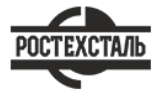 ГОСТ Р 52132-2003Изделия из сетки для габионных конструкций. Технические условияСтатус: действующийВведен в действие: 2004-04-01Подготовлен предприятием ООО «Ростехсталь» - федеральным поставщиком металлопрокатаСайт www.rostechstal.ru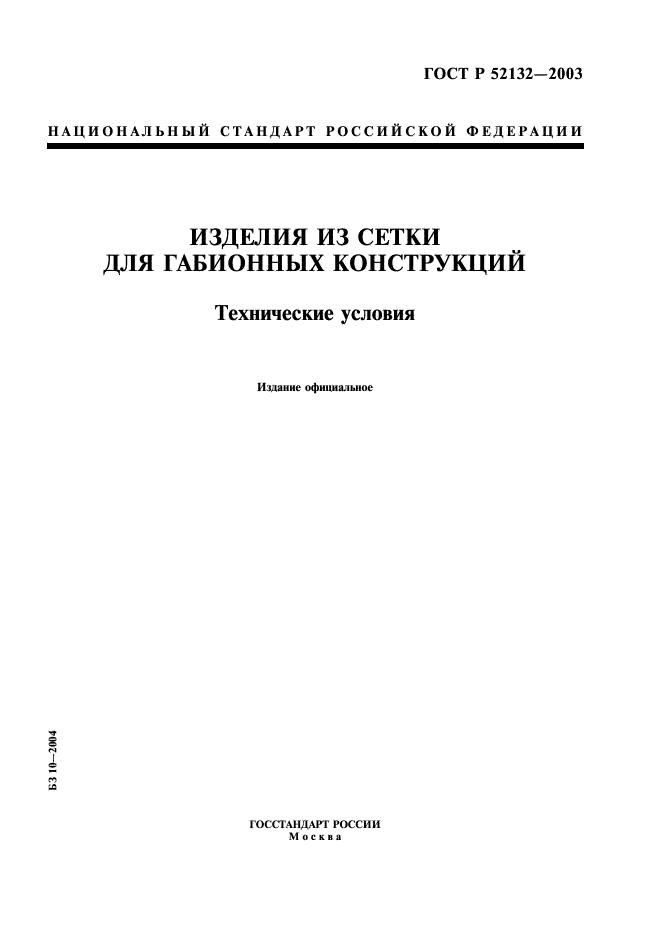 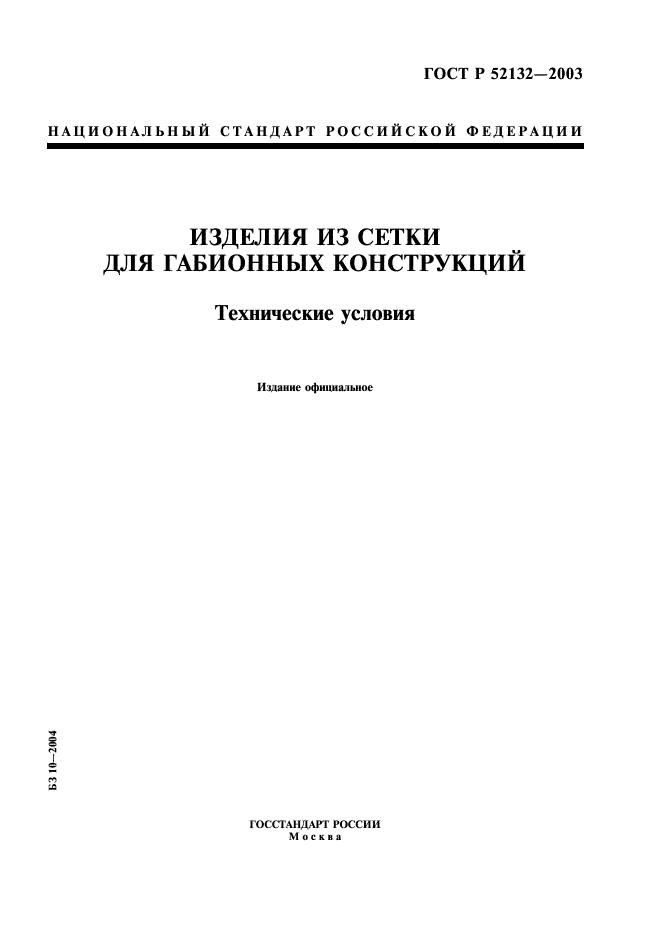 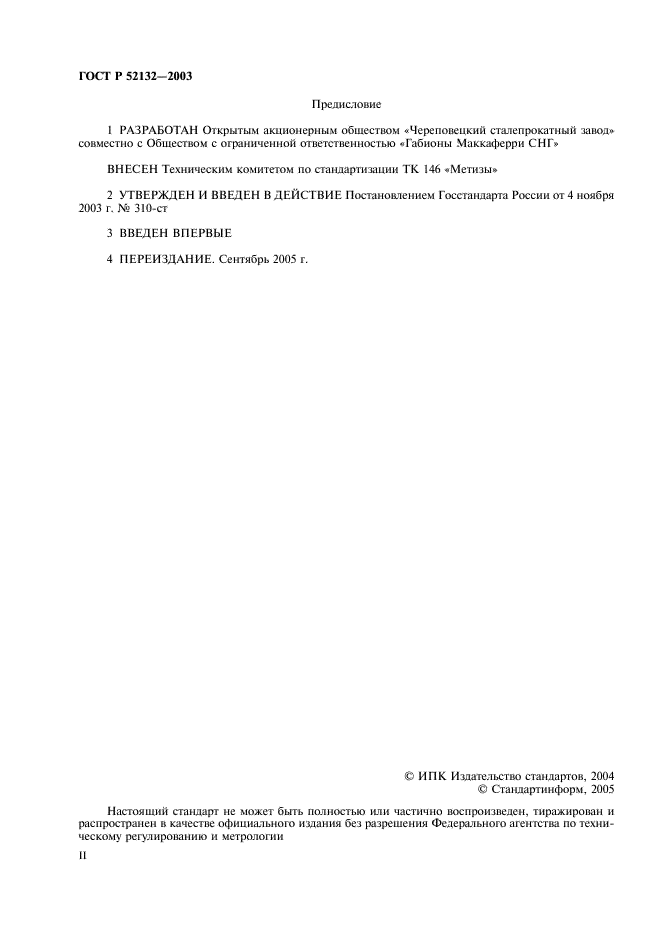 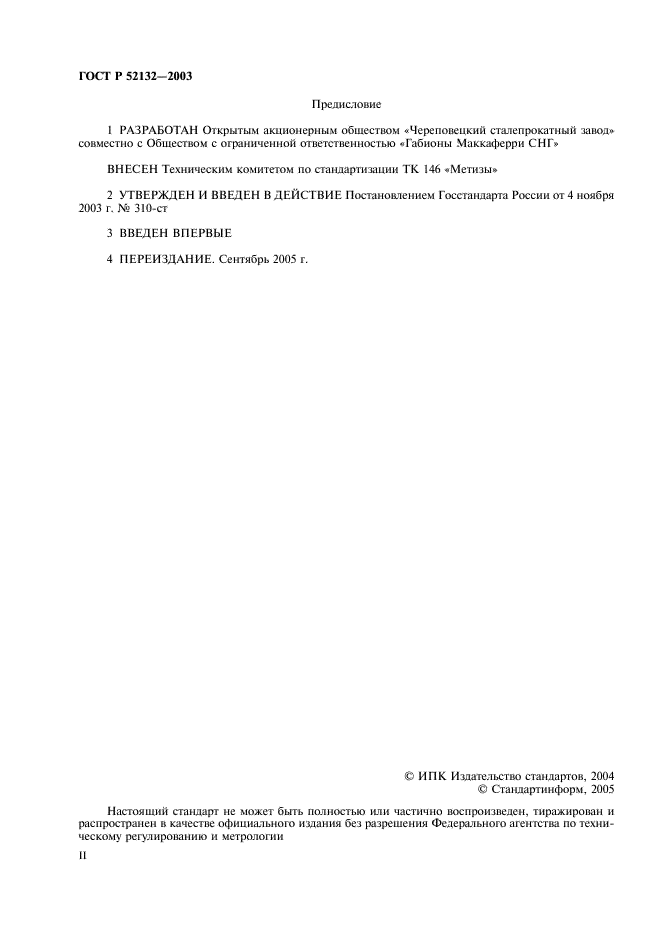 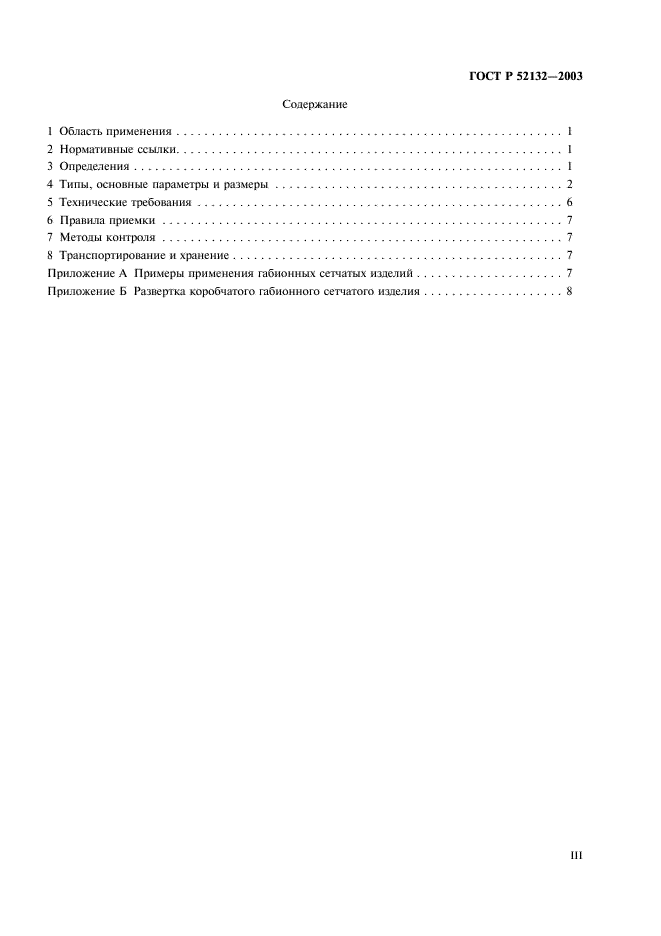 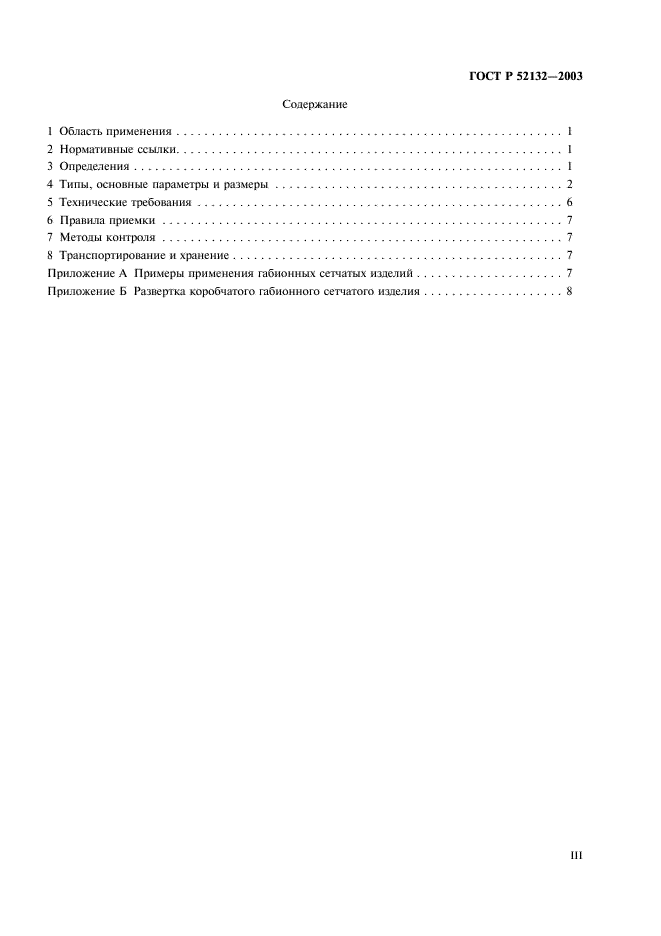 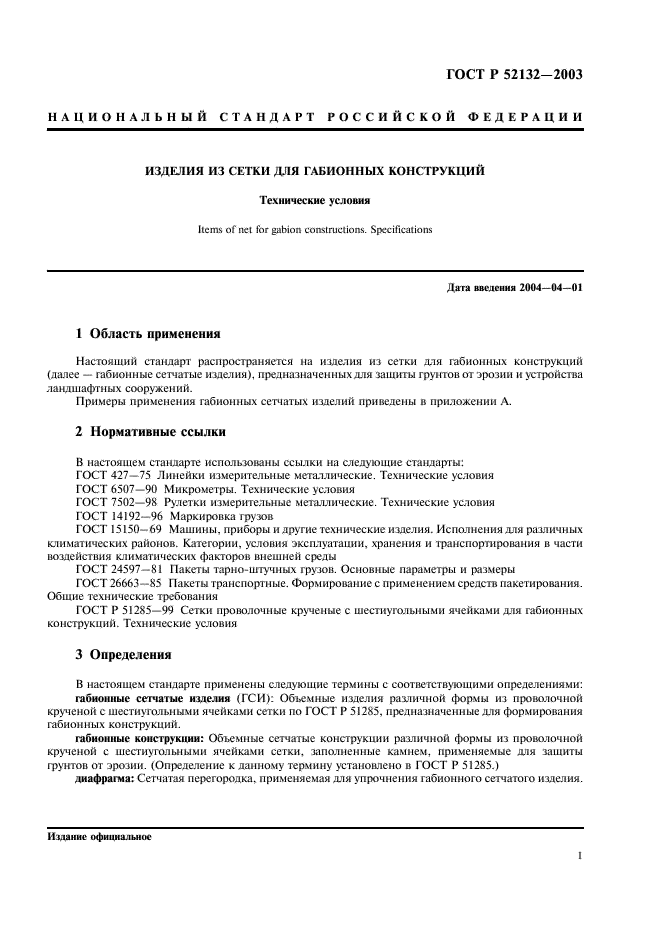 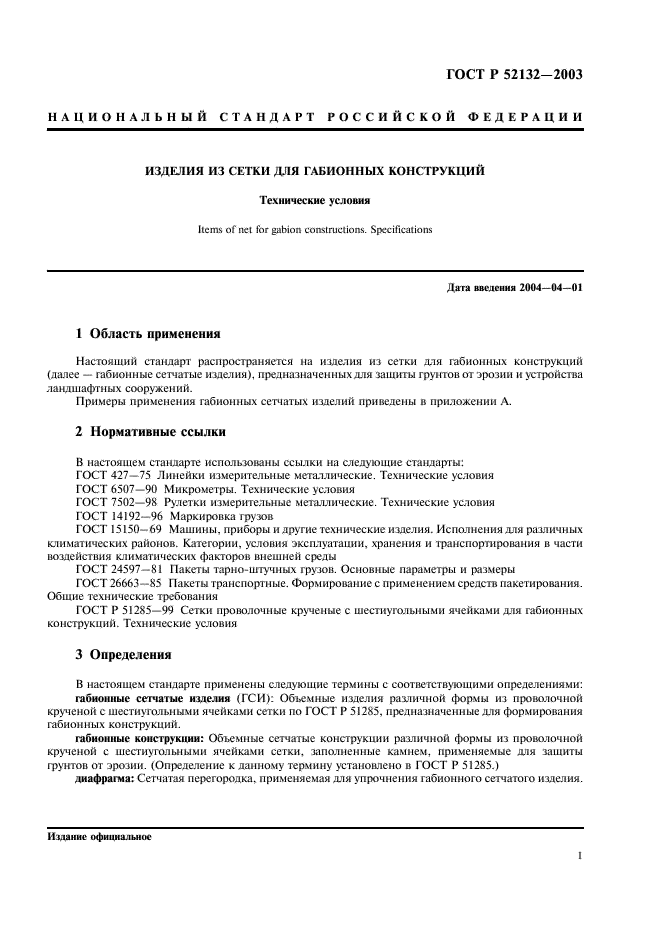 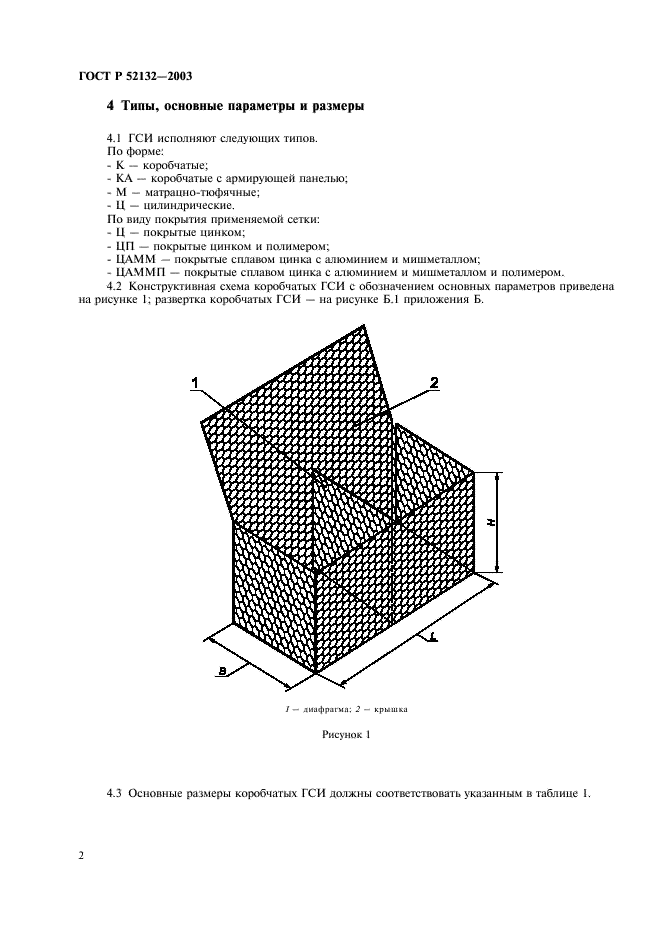 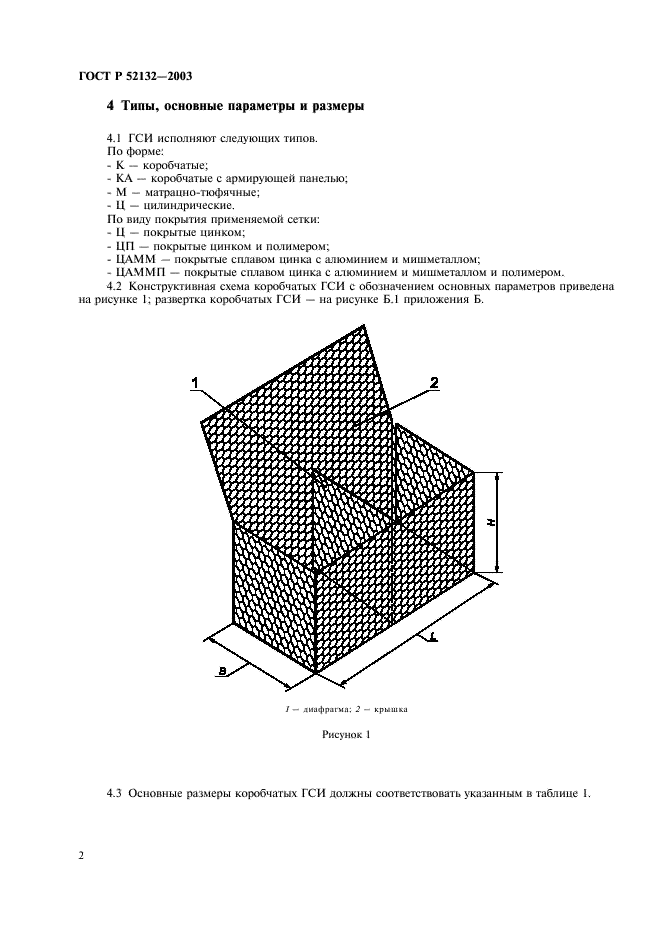 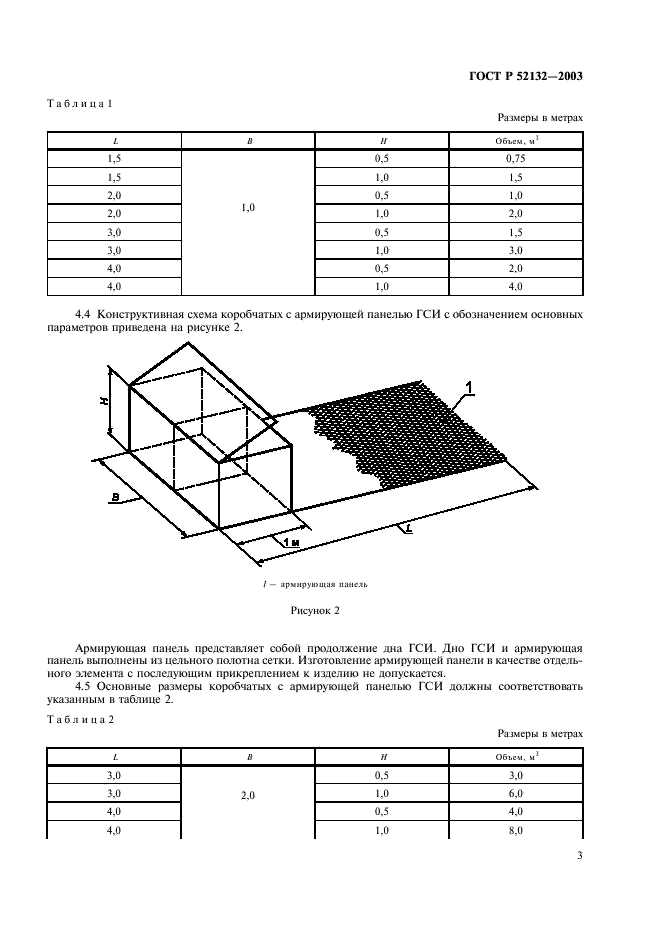 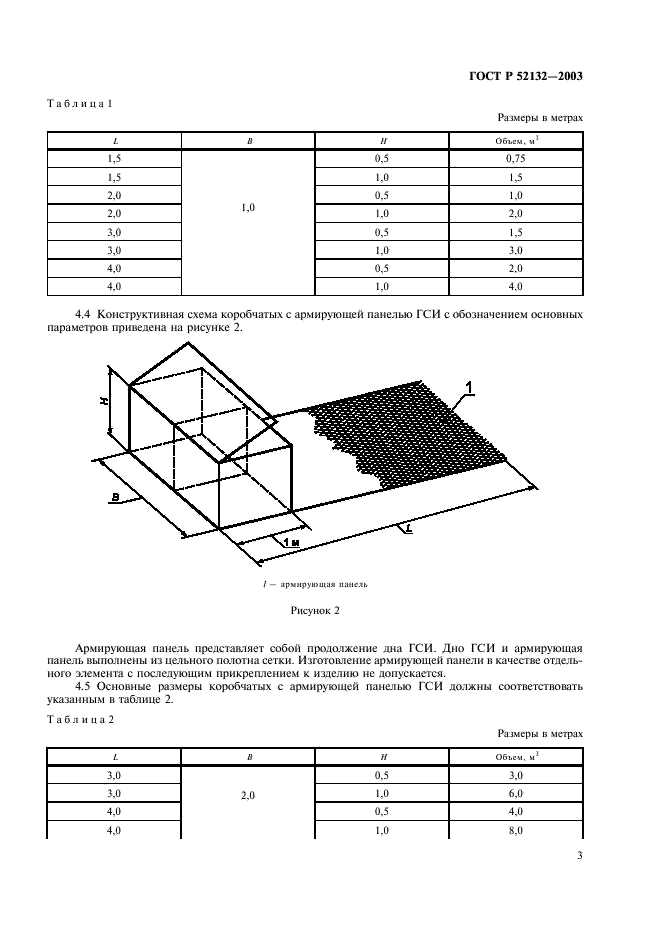 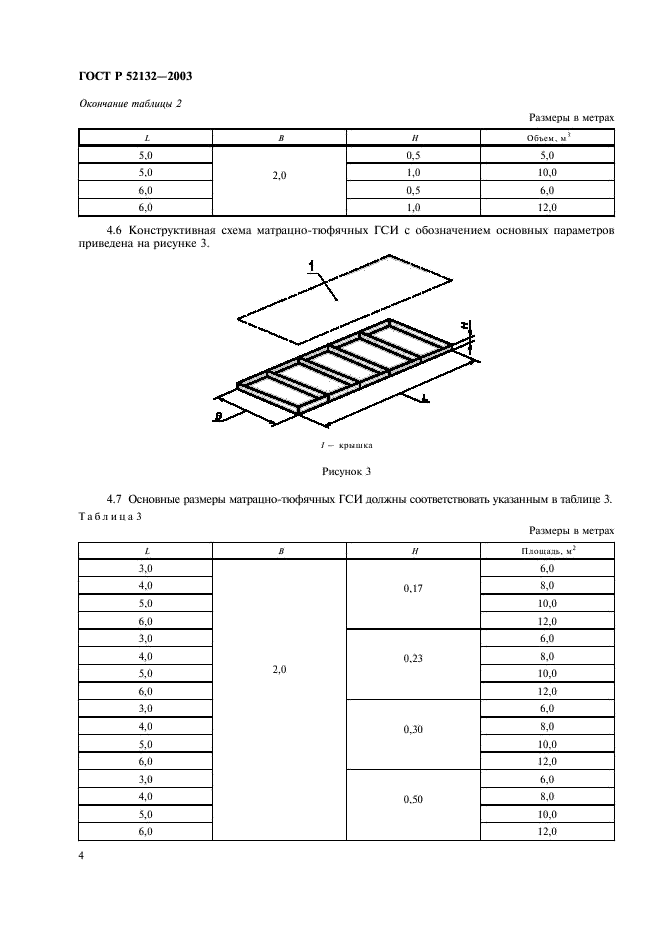 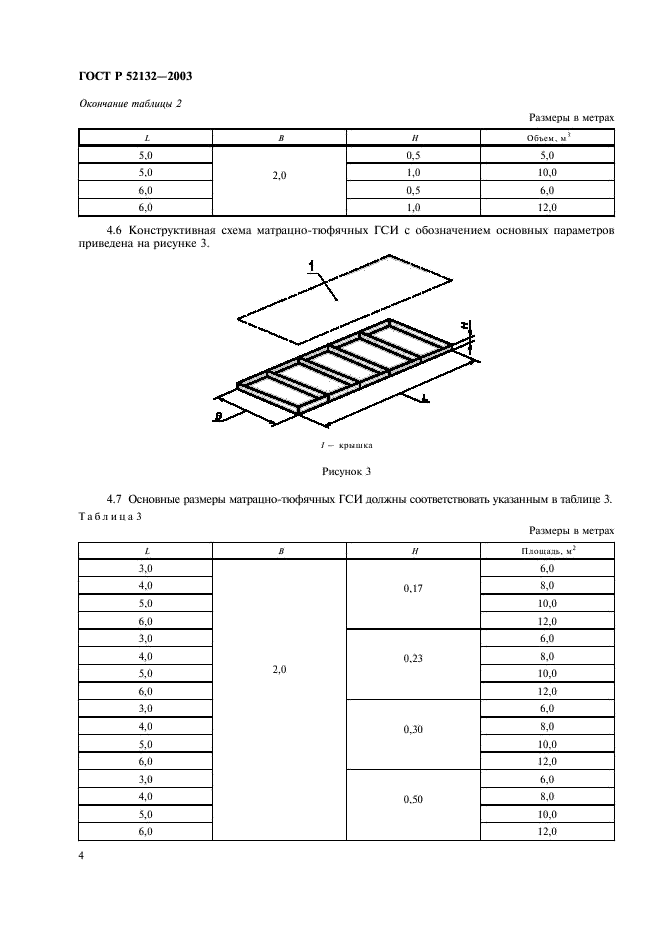 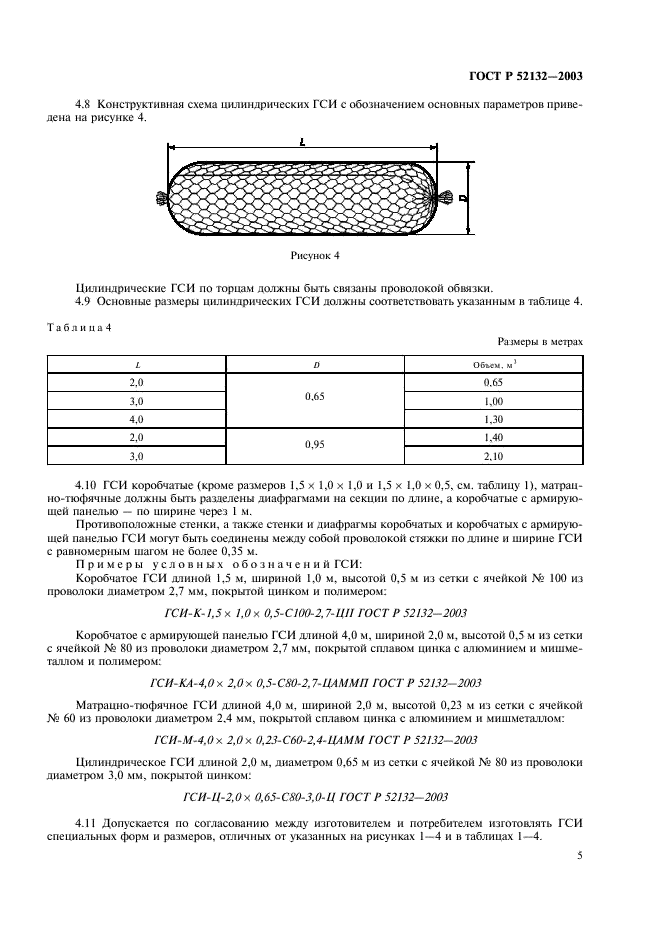 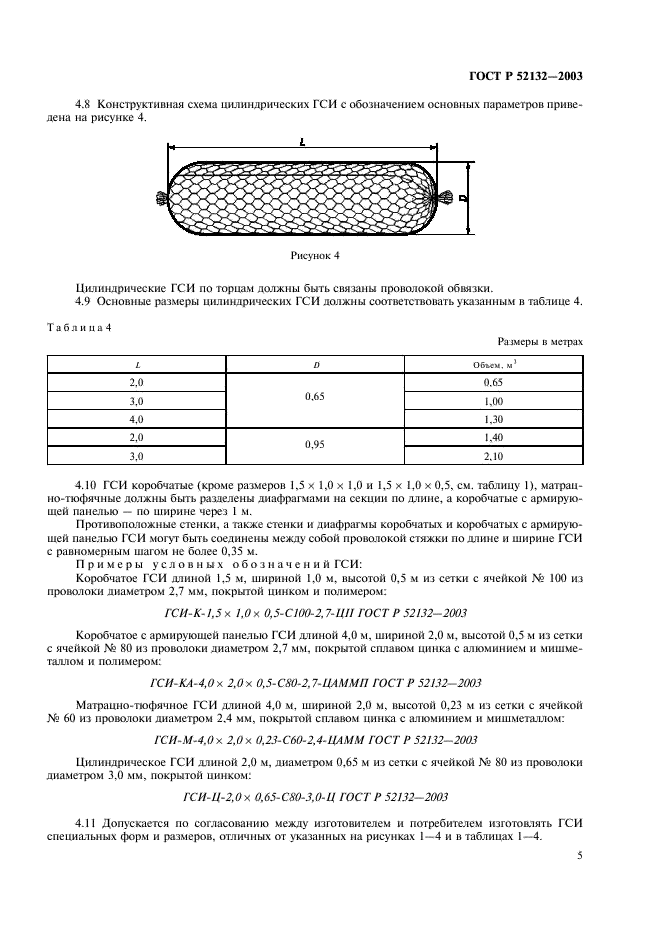 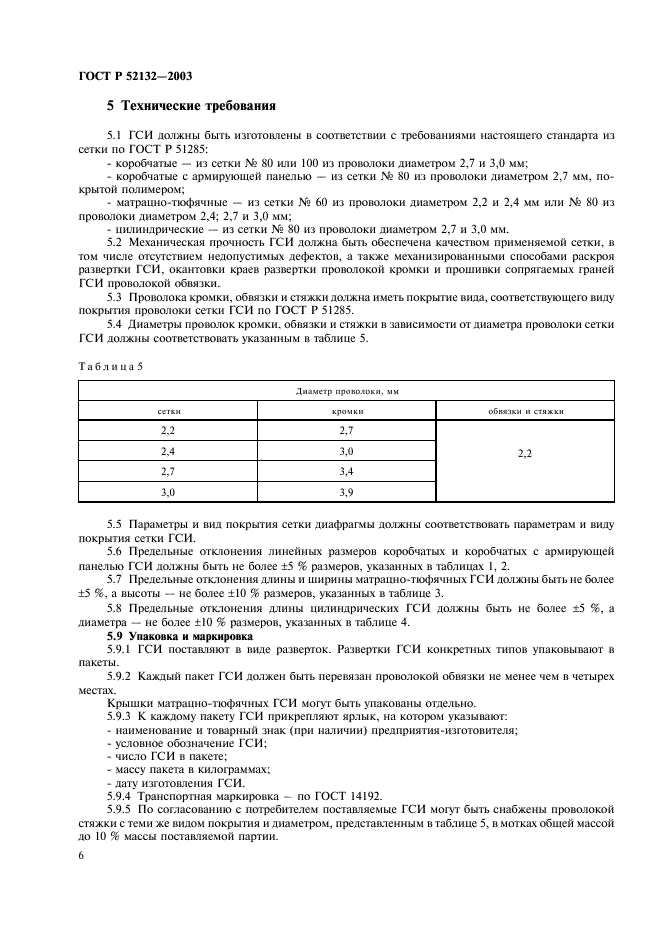 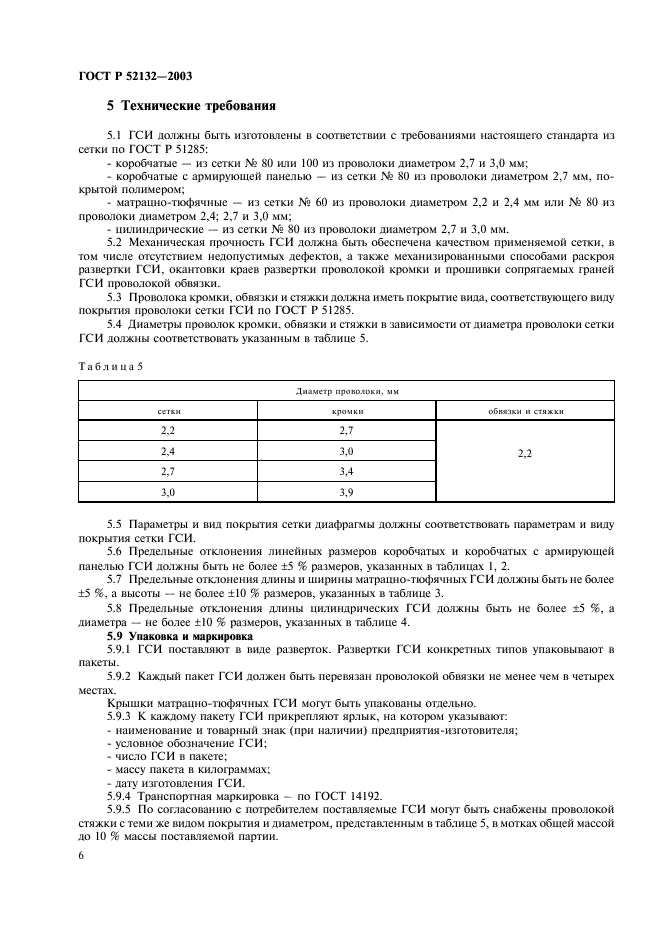 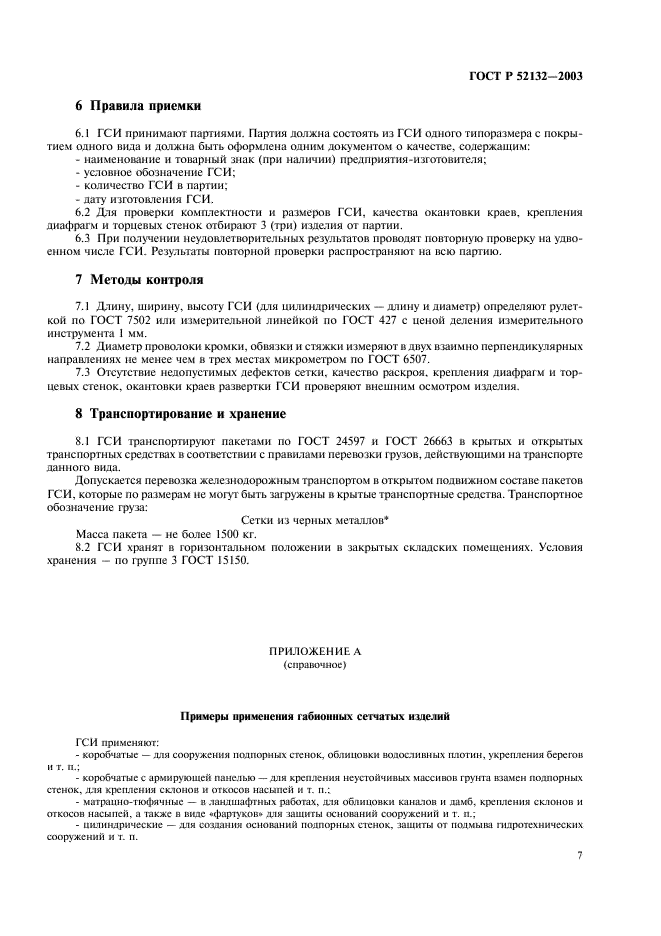 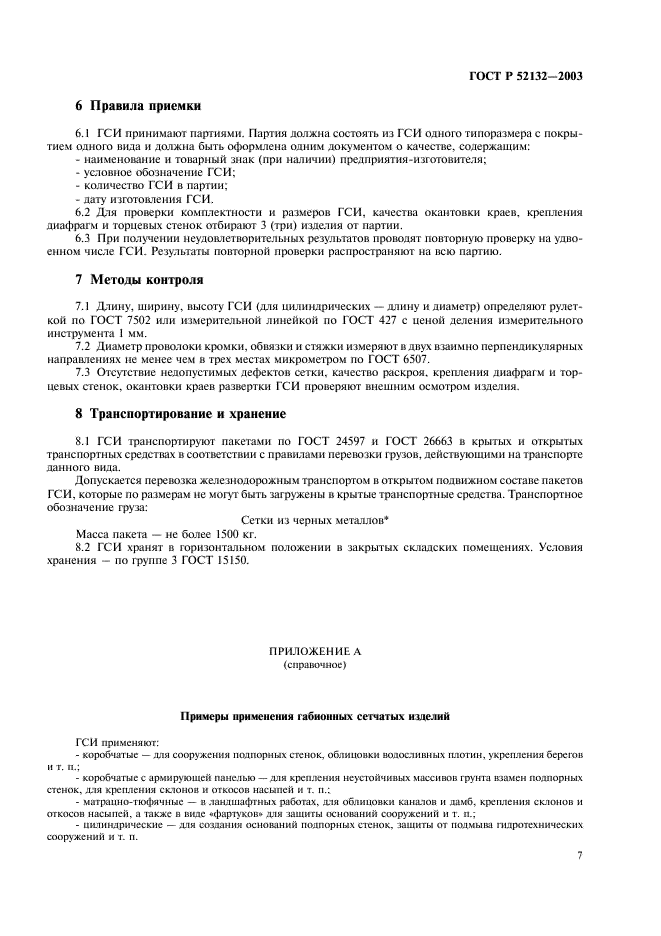 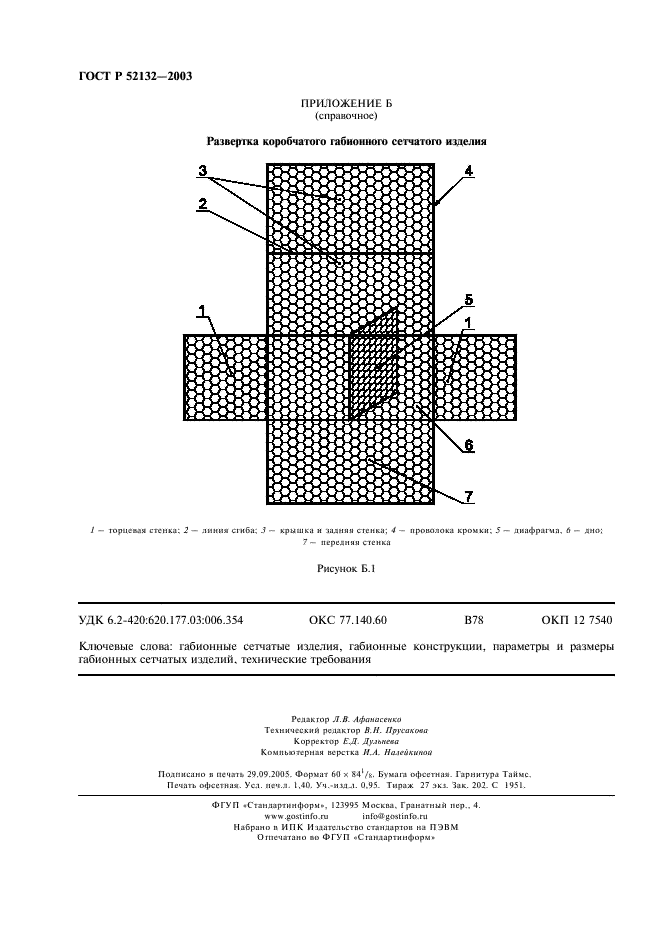 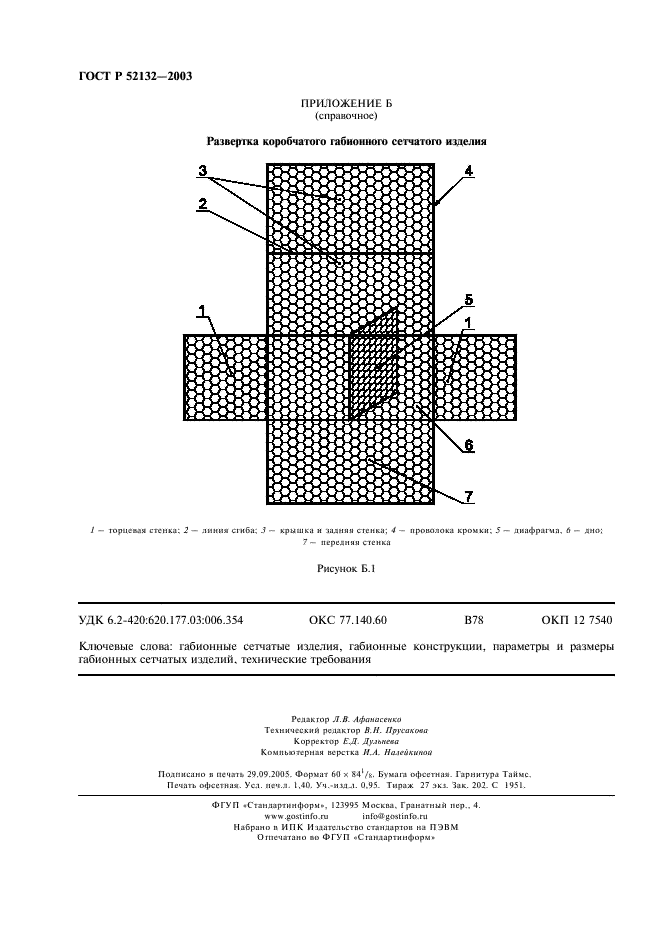 